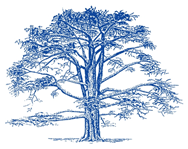 Granard Primary SchoolLearning Support AssistantJob DescriptionThis post is event linked, which means that the post will cease to exist when the post or funding ceases.  Purpose of the JobResponsible, under the instruction of the teacher or line manager, to work with individual children or small groups and to supervise the physical and general care of children, including those with SEN.   To support access to learning for children and provide general support to the teacher in the management of children and the classroom.Main ResponsibilitiesSupport for ChildrenAttend to the children’s personal needs, and implement related personal programmes, including social, health, physical, hygiene, first aid and welfare matters including medical procedures following appropriate trainingSupport children with Education and Health Care Plans to meet their objectivesSupervise and support children ensuring their safety and access to learningEstablish good relationships with children, acting as a role model and being aware of and responding appropriately to individual needsPromote the inclusion and acceptance of all childrenSupport other children in school with their needs including behavioural needs and aspects of the curriculum Encourage children to interact with others and engage in activities led by the teacherEncourage children to act independently as appropriateWork closely in partnership with the children’s parents Liaise with other professionals for the benefit of the childrenSupport for the TeacherPrepare the classroom as directed for lessons, clear afterwards and assist with the display of children’s workBe aware of children’s problems, progress and achievement and report to the teacher as agreedUndertake children’s record keeping as requestedSupport the class teacher with agreed learning and behaviour management strategies Promote positive child behaviour and encourage conflict resolution in line with school policy, reporting difficulties as appropriateDelivering programmes such as occupational therapy, speech and language therapy and social communication, adapting them according to children’s IEPs if necessaryGather and report information from and to parents or carers as directedProvide basic clerical and administrative support e.g. photocopying, typing, filing, collecting money etc.Support for the CurriculumSupport children to understand instructionsSupport children in undertaking Literacy and Maths tasks as directed by the teacherSupport children in using basic ICT as directedPrepare and maintain equipment and resources as directed by the teacher and assist children in their useSupport for the SchoolBe aware of and comply with policies and procedures relating to Child Protection, Health and Safety, Security, Confidentiality and Data Protection, reporting all concerns to an appropriate personBe aware of and support difference and ensure all children have equal access to opportunities to learn and developContribute to the overall ethos, work and aims of the schoolAppreciate and support the role of other professionalsAttend relevant meetings as requiredParticipate in training and other learning activities and performance development as requiredAssist with the supervision of children out of lesson times, including break times, lunch times and before and after schoolWork effectively as part of the support staff team to ensure excellent support and supervision of children at break and lunch timesTo be included in the duty rota, including Dining Hall duties, which includes wiping down tables and sweeping floors Accompany teaching staff and children on trips and out of school activities as requiredTo be fully aware of and understand the duties and responsibilities arising from the Children’s Act 2004 and Working Together in relation to child protection and safeguarding children and young people as this applies to the worker’s role within the organisationTo be fully aware of the principles of safeguarding as they apply to vulnerable adults in relation to the worker’s roleTo ensure that the worker’s line manager is made aware and kept fully informed of any concerns which the worker may have in relation to safeguarding and/or child protectionSupporting teachers with assessment and testing for the statemented child, including:Supervise children taking non-statutory tests Supervise children who have missed tests Act as reader for children during testsGranard Primary SchoolLearning Support AssistantPerson Specification(Your application must cover and evidence each point in regard to the following criteria)Experience
Working with or caring for children of relevant ageQualifications
English and Maths GCSE Grade A-C or equivalentWillingness to participate in development and training opportunitiesKnowledge and Skills 
Ability to promote the vision and aims of our school Basic knowledge of First AidUse basic technology – computer, video, photocopier etc.Ability to relate well to children and to adultsWork constructively as part of a team, understanding classroom roles and responsibilities and your own position within thisAbility to carry out teacher directed tasks and pupil interventionsAbility to work in liaison with parents and a variety of professionals Good communication skills and the ability to be flexibleAn understanding of the schools Equal Opportunities Policy and how it is implemented 4.   Personal Characteristics Ability to remain calm in challenging situations Ability to uphold confidentiality at all timesAbility to be flexibleAbility to use initiativeAbility to work effectively as part of a team Enthusiasm for the role